PEAKIRK PARISH COUNCIL								                       Clerk:  Mrs A Hankins8 The ParkPeakirkPeterboroughPE6 7NGTel: (01733) 253397There will be a meeting of Peakirk Parish Council on Wednesday 2nd June 2021, in the Village Hall, starting at 7.30pm.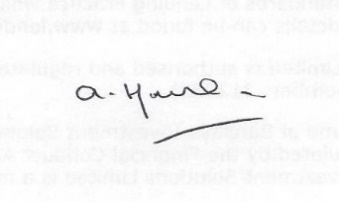 A HankinsClerk to the CouncilDate: 27th May 2021AGENDA20.	To note apologies.21.	To approve the execution of the lease of land from Mrs Acker for allotment use.22.	To agree the authorised signatories and account access for the Unity Trust banking application and 	approve an amount to be transferred from the existing Barclays Account as an initial deposit.23.	21/00691/HHFUL – to consider application for two-storey side and single storey rear extension at 10 	Firdale Close.24.	To confirm next meeting as 21st June.